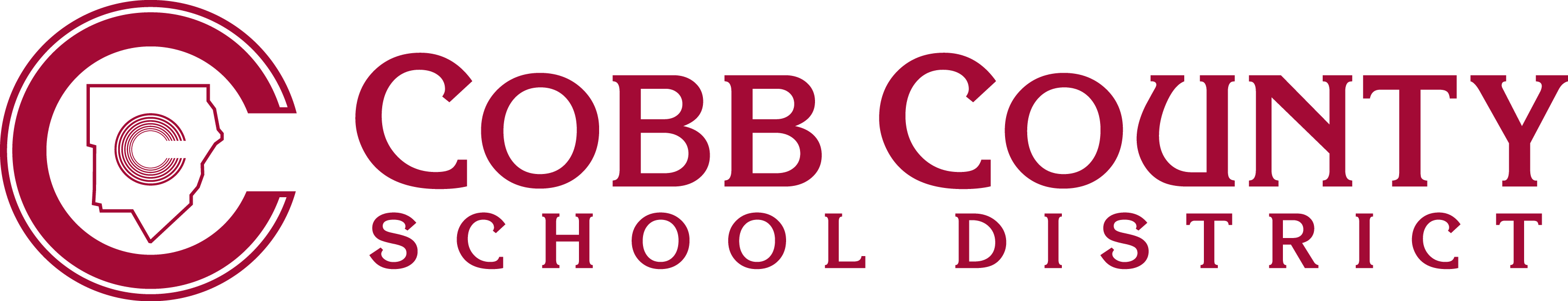 Form JDB-1	          Empowering Dreams for the FutureSATURDAY SCHOOL ENTRY CONTRACT              Local School                                                          (Last)                                                  (First) Students will not be admitted to Saturday School after assigned arrival time and must be picked up promptly at assigned depart time.Student’s Signature						DateAdministrator’s Signature					Date***************************************************************************************** ADMINISTRATIVE USE ONLYVerbal Permission – Academic Study Assignment OnlyParent/Guardian						DateAdministrator’s Signature					Date******************************************************************************************I understand the reason for my child being assigned to Saturday School and request that he/she be assigned to:a)  Study					 b)  Study and/or work					 Parent/Guardian						DateNOTE:  FAILURE TO COMPLETE ASSIGNMENT TO SATURDAY SCHOOL WILL RESULT IN OTHER ADMINISTRATIVE ACTION SUCH AS ISS/SUSPENSION.Student’s Name:Grade: Sex: Race:  Home Phone:  Cell Phone:Total Number of Saturdays assigned:Dates Assigned:Time Assigned: Arrive:  Depart:Reason for Assignment (list offense):     